News  Release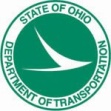 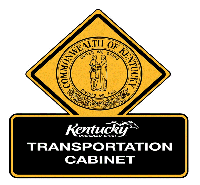 OHIO DEPARTMENT OF TRANSPORTATIONOFFICE OF COMMUNICATIONS – 505 S. SR 741, Lebanon, OH 45036http://www.dot.state.oh.usBrent Spence Bridge Project   Ohio River Bridge Concepts    On Project WebsiteLEBANON (January 29, 2010) –As  part of the continuing work on the Brent Spence Bridge replacement/rehabilitation project, officials from the Ohio Department of Transportation and the Kentucky Transportation Cabinet presented 12 initial bridge type concepts for the Ohio River crossing today.  The presentation of concepts was made to the Project Advisory and Aesthetic Committees.  Input from these groups will aid the project sponsors in narrowing the initial 12 concepts to six in the next several   weeks.  The 12 bridge concepts can be viewed beginning Tuesday, Feb. 2, 2010 on the project website  www.brentspencebridgecorridor.com.  Comments on the concepts can be submitted to the project team via the website’s feedback link.  Additional project information on the project can be found at www.brentspencebridgecorridor.comFor more information, contact Sharon Smigielski, ODOT District 8 Communications, at (513) 933-6511Or Nancy Wood, KYTC District 6 at (859) 341-2700